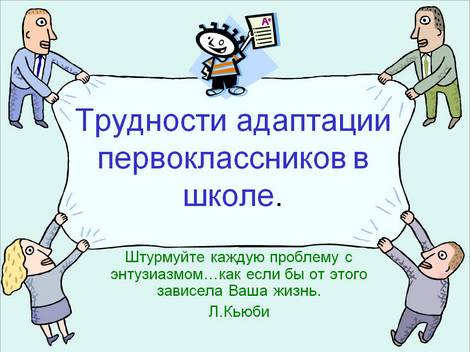 Все многообразие школьныхтрудностей условно разделяют на дватипа (по М.М. Безруких):специфические, имеющие в основе те или иные нарушения моторики, зрительно моторной координации, зрительно-пространственного восприятия, речевого развития и т.д.неспецифические, вызванные общей ослабленностью организма, низкой  и неустойчивой работоспособностью, повышенной утомляемостью, низким индивидуальным темпом деятельности.Признаки дезадаптации:усталый, утомлённый внешний вид ребёнка;нежелание ребёнка делиться своими впечатлениями о проведённом дне;стремление отвлечь взрослого от школьных событий, переключить внимание на другие темы;нежелания выполнять домашние задания;негативные характеристики в адрес школы, учителя, одноклассников;жалобы на  те или иные события, связанные со школой;беспокойный сон;трудности утреннего пробуждения, вялость;постоянные жалобы на плохое самочувствие.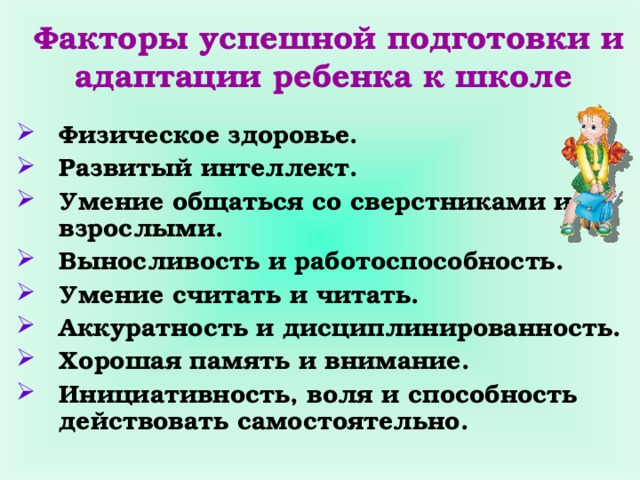 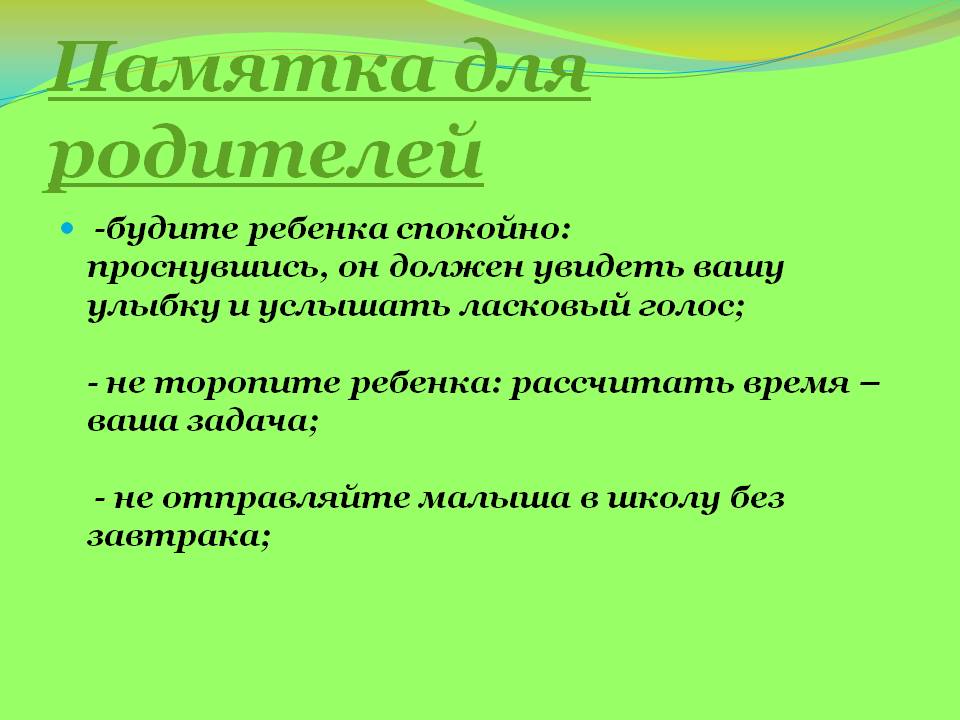 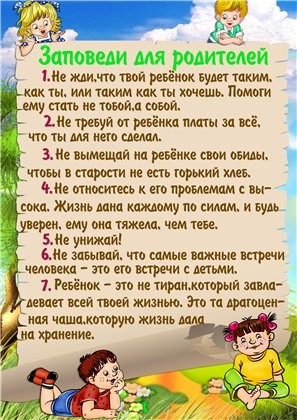 ПОМОГИТЕ РЕБЕНКУ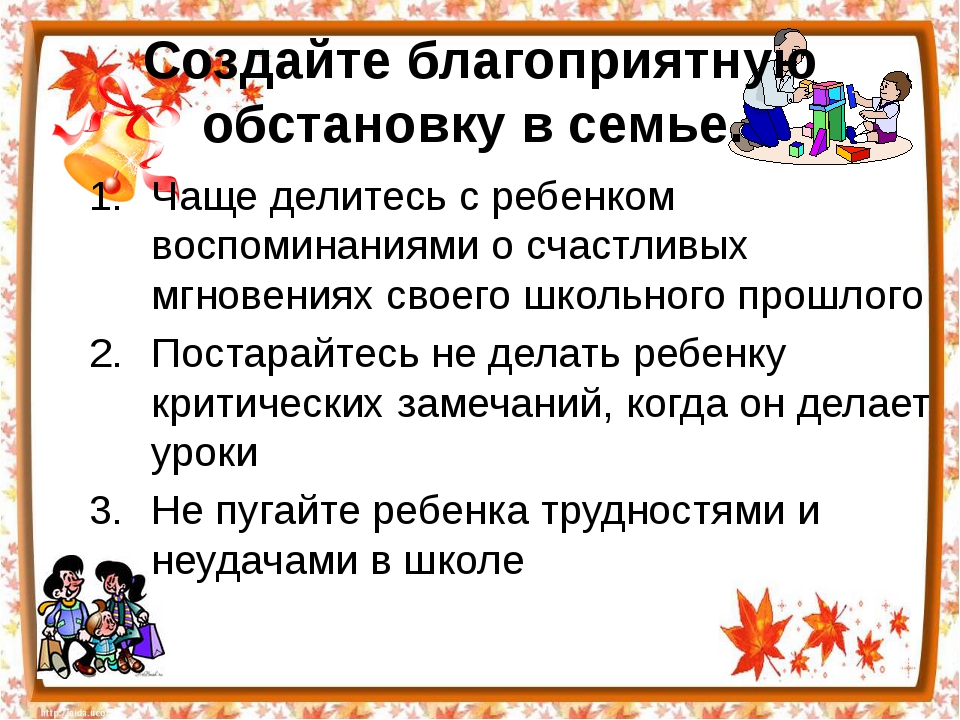 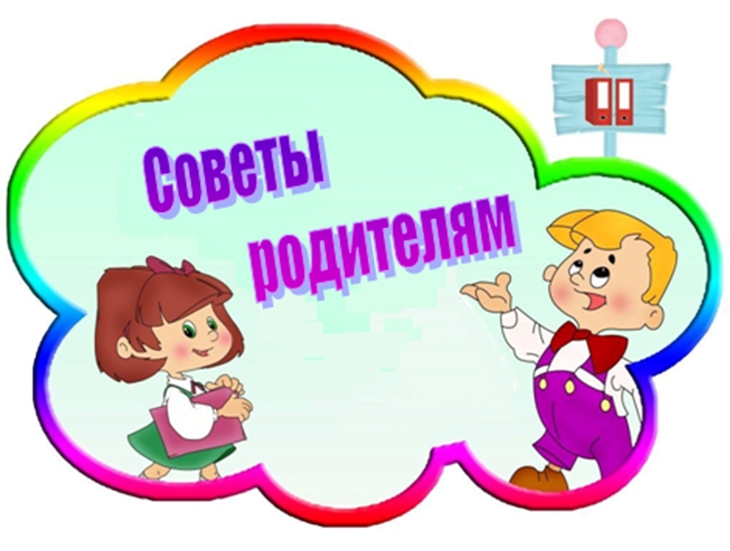 Адаптация первоклассникав школе